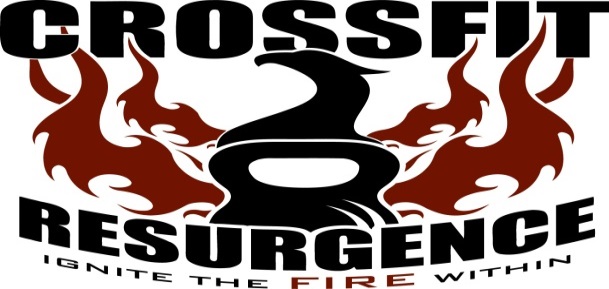 Name: ___________________________________________________________ Intro Date:_____________Address:____________________________________________________________City, State, Zip:_______________________________________________________Home Phone:____________________ Cell Phone:__________________________Date of Birth:____________________ Email:_______________________________In an emergency, I would like CrossFit Resurgence to call:Name:__________________________ Phone Number:____________________________________________________________________________________________________________________Health QuestionsDo you:   Smoke?  Y    N          Take prescription meds? Y    NAre you exercising now? Y    N   If yes, how much per week?_____     Do you play sports? Y   NDo you have: Back pain, Knee pain or Shoulder pain? Y   N   If yes, which one____________Previous Injuries or Surgeries? Y   N  High blood pressure, Asthma, Diabetes, or a Heart condition? Y    N         Any other health conditions not listed? Y   N  If yes, please explain:______________________________________________________________________Trainer Notes: _____________________________________________________________________________________________________________________________________________________________________________________________________________________________________________________Waiver and Release of LiabilityExpress assumption of risk: I, the undersigned, am aware that there are significant risks involved in all aspects of physical training. These risks include, but are not limited to:falls which can result in serious injury or death; injury or death due to negligence on the part of myself, other trainers, or other people around me; injury or death due toimproper use or failure of equipment; strains and sprains. I am aware that any of these above mentioned risks may result in serious injury or death to myself and or my partner(s).I willingly assume full responsibility for the risks that I am exposing myself to and accept full responsibility for any injury or death that may result from participation in anyactivity or class while at, or under direction of CrossFit Resurgence.I acknowledge that I have no physical impairments, injuries, or illnesses that will endanger me or others.Initials: ________Release: In consideration of the above mentioned risks and hazards and in consideration of the fact that I am willingly and voluntarily participating in the activities offered byCrossFit Resurgence, I, the undersigned hereby release CrossFit Resurgence, their principals, agents, employees, and volunteers from any and all liability, claims, demands, actionsor rights of action, which are related to, arise out of, or are in any way connected with my participation in this activity, including those allegedly attributed to the negligent acts oromissions of the above mentioned parties. This agreement shall be binding upon me, my successors, representatives, heirs, executors, assigns, or transferees. If any portion ofthis agreement is held invalid, I agree that the remainder of the agreement shall remain in full legal force and effect.If I am signing on behalf of a minor child, I also give full permission for any person connected with CrossFit Resurgence to administer first aid deemed necessary, andin case of serious illness or injury, I give permission to call for medical and or surgical care for the child and to transport the child to a medical facility deemed necessary for thewell being of the child.Indemnification: The participant recognizes that there is risk involved in the types of activities offered by CrossFit Resurgence. Therefore the participant accepts financialresponsibility for any injury that the participant may cause either to him/herself or to any other participant due to his/her negligence. Should the above mentioned parties, oranyone acting on their behalf, be required to incur attorney’s fees and costs to enforce this agreement, I agree to reimburse them for such fees and costs. I further agree toindemnify and hold harmless CrossFit Resurgence, their principals, agents, employees, and volunteers from liability for the injury or death of any person(s) and damage toproperty that may result from my negligent or intentional act or omission while participating in activities offered by CrossFit Resurgence, at the main building or abroad. Thisincludes but is not limited to parks, recreational areas, playgrounds, areas adjacent to main building, and/or any area selected for training by CrossFit Resurgence.I have read and understood the foregoing assumption of risk, and release of liability and I understand that by signing it obligates me to indemnifythe parties named for any liability for injury or death of any person and damage to property caused by my negligent or intentional act or omission.I understand that by signing this form I am waiving valuable legal rights.Signature of participant: _______________________________________ Date: __________------------------------------------------------------------------------------------------------------------------------------------------------------------If the participant is under the age of 18,Signature of Parent/Guardian: __________________________________________________Print Name: _______________________________________________ Date: ___________________________________________________________________________________________________________Reviewed By (Print): _______________________________Signature: ___________________________________Date: ___________________